                 	T.C.                                                                                                                                                                   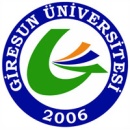 GİRESUN ÜNİVERSİTESİ                                                                               SOSYAL BİLİMLER ENSTİTÜSÜ                                                      YÜKSEK LİSANS / DOKTORA TEZ DEĞERLENDİRME KİŞİSEL RAPOR ÖĞRENCİNİN ADI SOYADI				: ...................................................................................................... ANABİLİM DALI					: ...................................................................................................... DANIŞMANIN UNVANI,ADI,SOYADI                	:....................................................................................................... TEZİN ADI						: ......................................................................................................							.........................................................................................................							.........................................................................................................JÜRİ ÜYESİNİN UNVANI,ADI,SOYADI,KURUMU	: ......................................................................................................							......................................................................................................... TARİH						              : ........./......../20....  TEZİN İRDELENMESİ  1.Tez Enstitü yazım kurallarına uygun mu?      Evet                    Hayır                    2.Tezin amacı iyi tanımlanmış mı?      Evet                    Hayır                    3.Yöntem ve uygulamalar yeterli ve güvenilir mi?      Evet                    Hayır                    4.Tezde elde edilen sonuçların bilime katkısı var mı?      Evet                    Hayır                    5.Tez savunmaya uygun mu?      Evet                    Hayır                                                                                                                                   Öğretim Üyesinin                                                                                                                 (Unvan, Ad, Soyad, İmza)         AÇIKLAMA:Kişisel raporlar bu formata uygun olarak ayrıntılı bir biçimde bilgisayarda hazırlanmalı ve bu form üzerinde bilgisayar ortamı dışında herhangi bir işlem yapılmamalıdır.Kişisel Rapor iki nüsha hazırlanarak, bir nüshası ilgili anabilim dalı başkanlığı aracılığıyla Enstitüye gönderilir, diğer nüshası ise anabilim dalı başkanlığında kalır. 